MIDVALE CITYCITY COUNCILWORKSHOP MEETINGMinutesTuesday, June 9, 2015Council Chambers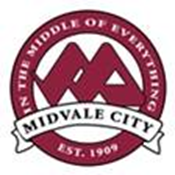 7505 S. Holden StreetMidvale, Utah 84047MAYOR:			JoAnn Seghini  COUNCIL MEMBERS:	Council Member Wayne Sharp 				Council Member Stephen Brown 				Council Member Paul Glover via electronic communication				Council Member Paul Hunt 				Council Member Quinn SperrySTAFF:	Kane Loader, City Manager; Phillip Hill, Asst. City Manager/CD Director; Laurie Harvey, Asst. City Manager/Admin. Services Director; Rori Andreason, H.R. Director/City Recorder; Danny Walz, Redevelopment Agency Director; Keith Ludwig, City Engineer; and Matt Pierce, Systems Administrator.Mayor Seghini called the meeting to order at 6:30 p.m.DISCUSSION ITEMSA.	DISCUSS KILGORE COMPANIES CONTRACT, ANNUAL PAVEMENT MANAGEMENT PROJECTSKeith Ludwig discussed the Kilgore Contract to provide pavement management for the City. He reviewed the ranking of the bids. He said he felt very comfortable with recommending the City to move forward with Kilgore. He discussed the budget for pavement management and the changes due to recent legislation.B.	DISCUSS CONDIE CONSTRUCTION CONTRACT, DEREK HOLLOW STORM DRAIN PROJECTKeith Ludwig discussed the Derek Hollow Storm Drain Project and the Condie Contract to complete that project.  He reviewed the bid and scoring process for the project.  He recommended moving forward with this project. C.	DISCUSS TERRA WORKS INC. CONTRACT FOR THE BINGHAM JUNCTION BLVD. SLOPE STABILIZATION PROJECTKeith Ludwig discussed the Bingham Junction Boulevard Slope Stabilization Project and the contract with Terra Works Inc. He reviewed the bid and scoring process.  He recommended moving forward with this project.	D.	DISCUSS CONTRACT FOR CONCRETE REPLACEMENT PROGRAMKeith Ludwig reviewed the concrete replacement program. He discussed the bidding process and the outcome with Quicksilver as the low scoring company. He recommended the city proceed with Quicksilver for this program.The council agreed to bring these contracts back as consent items next week.E.	DISCUSS RESOLUTION SUPPORTING AN ELECTION ON THE ADDITIONAL SALES TAX FOR TRANSPORTATION FUNDINGKane Loader discussed HB362 regarding Transportation Infrastructure Funding. A resolution supporting an election on the additional sales tax for transportation funding has been prepared for the Council’s consideration.  He discussed some apprehensions some other cities have with supporting the resolution.  He discussed the need for the City to receive this funding.  The Council expressed support for the resolution. Staff will bring back as action item next week.F.	DISCUSS FACILITIES USE AGREEMENT FOR UTE CONFERENCEKane Loader discussed the Facilities Use Agreement for the Ute Football team. He said the City has worked closely with them to make sure they have three fields in the park for their games.  He feels the park will easily accommodate that group and that league. He doesn’t anticipate them growing much.  The Ute Conference requires a Use agreement. He reviewed the agreement in detail. He discussed building a storage room and snack bar as well.  He said the City Attorney has reviewed this agreement as well as the Community Development Director. He felt this is a good agreement and recommended moving forward. G.	DISCUSS AMENDMENTS TO THE POLICIES AND PROCEDURES MANUALRori Andreason discussed the amendments to the policies and procedures manual.  The electronic communications usage was discussed and explained, as well as social media, which were the two major changes to the Manual.  The Council asked that staff try to post on the City’s Facebook each day or at least two to three times a week to try and get more followers on the site.  H.	BUDGET WRAP UPKane Loader discussed the following changes to the FY2016 budget: Laurie Harvey discussed the proposed fee schedule regarding convenience fees for credit cards.  She recommended assessing a convenience fee for online court payments and increasing the convenience fee for utility bills from $1 to $3.  She recommended allowing American Express cards to be used but putting a cap on the amount that can be charged. The Council agreed.ADJOURNMayor Seghini adjourned the meeting at approximately 8:40 p.m.Rori L. Andreason, MMCCITY RECORDERApproved this 16th day of June, 2015.General FundOriginalAmendedRevenues         15,111,200 Additional property taxes                 13,700 Delinquent property taxes                    3,800 Road cut fees                    5,000 Cemetery service fees                    4,000          15,137,700 Expenditures         16,132,000 Harvest Days Float                 (8,000)Harvest Days banners                    3,000 Dev Svcs professional fees                    2,500 Engineering professional fees                    5,000 Professional fees for UPD analysis                 10,000 Utopia Op/Ex reduction               (15,000)Design of parks utility building                 10,000 Lobbyist fees                    5,000 Elections                 (6,000)Repair of Police Station roof                 20,000          16,158,500 Draw from Fund Balance         (1,020,800)         (1,020,800)Change in revenue                 26,500 Change in expenditures                 26,500 